Facultatea STOMATOLOGIE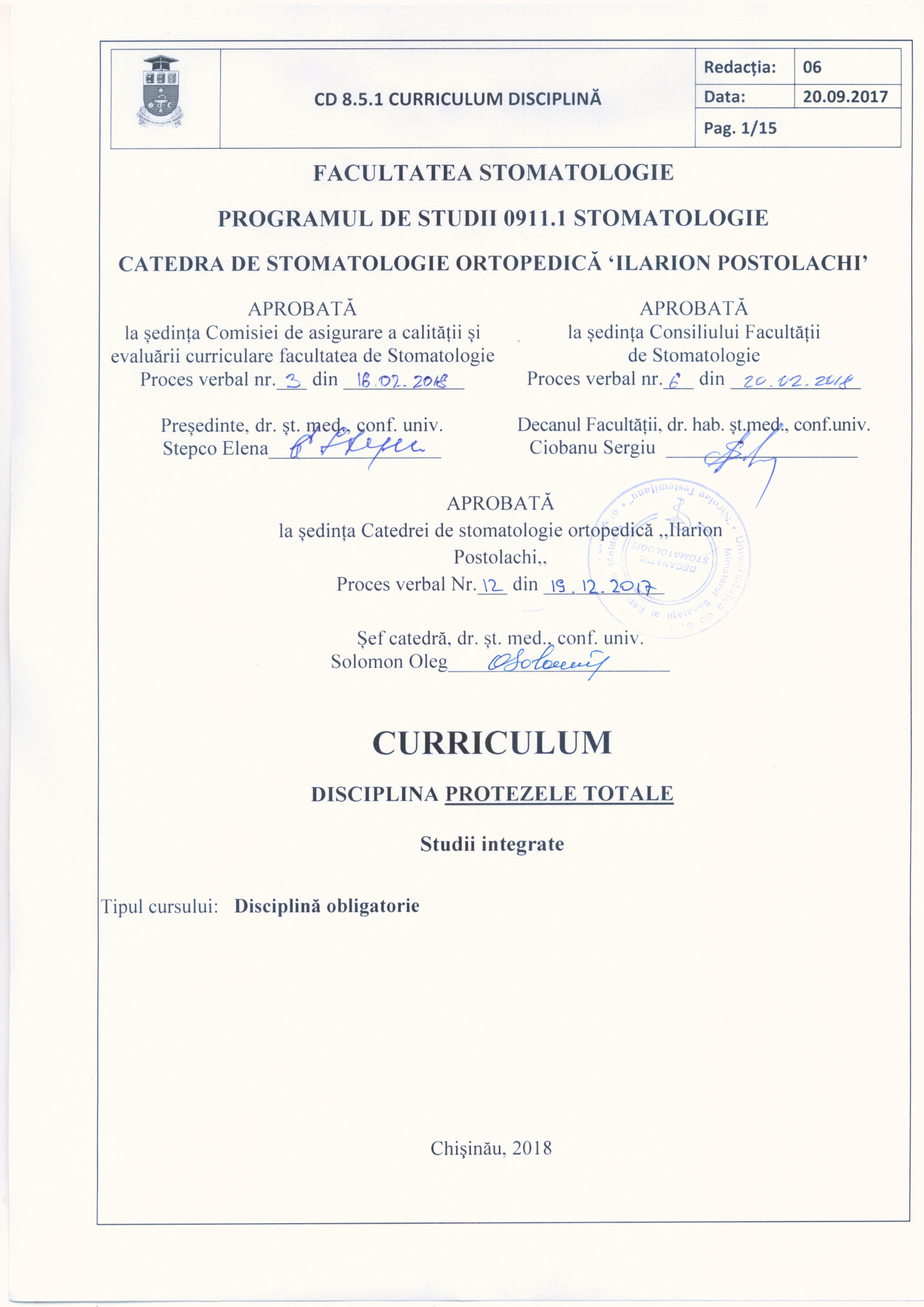 Programul de studii 0911.1 STOMATOLOGIECATEDRA de STOMATOLOGIE ORTOPEDICĂ ‘Ilarion POSTOLACHI’ CURRICULUM DISCIPLINA PROTEZELE TOTALEStudii integrateTipul cursului:   Disciplină obligatorie Chişinău, 2018PRELIMINARII     Stomatologia ortopedică prezintă o disciplina fundamentală a stomatologiei moderne,care dupa finisare studiilor  este materializată în profesia de medic stomatolog-protetician. Prin urmare la etapa de instruire universitatră ea va permite viitorului specialist sa insușiasacă principiile organizării și acordării asistenței stomatologice protetice populației. Să utilizeze in activitatea clinică a metodelor noi de diagnostic, de utilizare a biomaterialelor, tehnologiilor contemporane de tratament protetic si formăriii concepțiilor de profelaxie a afecțiunilor stomatologice.             Scopul disciplinei - pregătirea teoretico – practică a medicilor stomatologi, capabili să activeze cu succes la reabilitarea pacienţilor cu afecţiuni stomatologice. În aşa mod, studierea stomatologiei ortopedice este o obiectivitate necesară, deoarece medicul protetician, indiferent de postul pe care îl ocupă, va întîlni diverse afecţiuni ale sistemului stomatognat, terapia cărora poate fi efectuată numai prin intervenţiile ortopedo – protetice. Totodată diverse afecţiuni stomatologice necesită o terapie complexă, în cadrul căreia intervenţiile ortopedo – protetice ocupă un loc hotărîtor (afecţiuni ale parodontului, articulaţiei temporo – mandibulare, etc.).	Prin urmare, scopul disciplinei reiese din caracteristica de calificare a medicului stomatolog şi    necesită o pregătire amplă a viitorului specialist, ceea ce va da posibilitatea să activeze profesional la nivel contemporan.Limba de predare:  Româna, Engleză;Beneficiari: studenții anului IV Facultatea  de Stomatologie.ADMINISTRAREA DISCIPLINEI Obiectivele de formare în cadrul disciplinei La nivel de cunoaştere şi înţelegere: să cunoască problemele etici medicale şi deontologici;să cunoască terminologia profesională;să cunoască metodele de profilaxie a maladiilor stomatologice;să cunoască etiologia şi evoluţia maladiilor stomatologice;La nivel de aplicare: să cunoască metodele de examenare şi investigaţii a bolnavilor în clica de stomatologie ortopedică;să cunoască materialele moderne utilizate în protetica dentară;să cunoască metodele de tratament protetic;să cunoască tehnici de acordare a asistenţei de urgenţă;să poată analiza datele examenul clinic al bolnavilor în clica de stomatologie ortopedică;să poată analiza datele examenului paraclinic;să cunoască diagnosticul afecțiunilor aparatului dento-maxilar;să cunoască aprecierea indicaţiilor către tratamentul protetic;să cunoască întocmirea planului de tratament;să cunoască metode clasice și contemporane de tratament protetic.să cunoască realizarea etapelor clinice de tratament cu proteze dentare fixe;La nivel de integrare: să aprecieze dereglarile ortopedice a aparatului dento-maxilar;să determine ordinea intervențiilor în stomatologia ortopedică;să posede abilități de implimentare și integrare a cunoștințelor din domeniul stomatologiei terapeutice, stomatologiei pediatrice, ortodonție, chirurgie OMF;să posede abilități de implementare și integrare a cunoștințelor din domeniul altor disciplini medicale ce se integrează cu stomatologia (medicina internă, dermatologia, neurologia, morfopatologia, fiziopatologia, histologia);să fie apt de a evalua și autoevalua obiectiv cunoștințele în domeniul stomatologiei ortopedice;să fie apt de a asimila și a implimenta în practica cotidiană a noilor realizări în domeniu stomatologiei ortopedice Condiţionări şi exigenţe prealabile      Edentația totală descrie lipsa tuturor dinților, fie la nivelul unui singur maxilar, fie la nivelul ambelor maxilare, instalată după încheierea perioadei de erupție dentară. Este o stare patologică puternic debilitantă, cu impact major asupra calității vieții pacienților, de aceea este importantă intervenția timpurie în vederea aplicării metodelor adecvate de tratament.    Edentația totală este, în majoritatea cazurilor, o stare patologică progresivă, ce evoluează de-a lungul mai multor ani. În cazuri limitate, putem vorbi despre edentație totală determinată de absența mugurilor dentari; în această situație, fenomenul poarta denumirea de anodonție totală.    De regulă, edentația este inițial parțială, influența unui cumul variat de factori ducând, în timp, la instalarea celei totale. Între cele mai comune cauze ale edentației totale se înscriu:Cariile dentare;Boala parodontală;Afecțiuni precum diabetul zaharat, osteoporoza, rahitismul;Tumorile localizate la nivel maxilar;Traumatismele;Malformațiile dentare etc.    Riscul edentației dentare totale este sporit și de factori precum fumatul, consumul excesiv de alcool pe termen lung, consumul de cafea, sedentarismul, condițiile de muncă și de trai precare ș.a.m.d.    Edentației totale i se asociază o varietate de manifestări, între care durerea, tulburările masticatorii, tulburările de deglutiție, afectarea fizionomiei, tulburările fonatorii etc.    În prezent, pacienții cu edentație totală au la dispoziție multiple forme de tratament care să le redea confortul fizic și psihic și să le îmbunătățească simțitor calitatea vieții. Cea mai comună soluție este protezarea totală – cu proteze mobile sau fixe, însă ei i se adaugă opțiunea implanturilor dentare, cel mai adesea atunci când protezarea nu reprezintă o variantă de tratament.    Alegerea celei mai bune opțiuni de tratament în cazul edentației totale se face după o analiză riguroasă a situației fiecărui pacient în parte, de la starea de sănătate la vârstă, particularități anatomice ale câmpului protetic, eventuala medicație administrată, stilul de viață, obiceiurile de igienă dentară ș.a.TEMATICA  ŞI REPARTIZAREA ORIENTATIVĂ A ORELOR OBIECTIVE DE REFERINŢĂ ŞI UNITĂŢI DE CONŢINUTCOMPETENŢE PROFESIONALE (SPECIFICE (CS) ȘI TRANSVERSALE (CT)) ŞI FINALITĂŢI DE STUDIUCompetențe profesionale (specifice) (CS)CP 1. Identificarea și utilizarea conceptelor, principiilor și teoriilor în activități profesionale. CP 2. Cunoașterea temeinică, înțelegerea și operarea cu cunoștințele teoretice și metodele practice de bază.CP 3. Cunoașterea temeinică și aplicarea în practică a cunoștințelor în relația cu pacientul ținând cont de vârsta și caracterul persoanei, specificul patologiei si experiențele pacientului cu medicii, în vederea asigurării complianței protetice.CP 4: Completarea fișelor medicale ale pacienților, efectuarea examenului clinic și elaborarea indicațiilor către tipul examenului paraclinic după caz cu argumentarea acestora. Determinarea opțiunilor pentru stabilirea diagnosticului și planului de tratament.CP 5: Cunoașterea și simularea examenului clinic și paraclinic al pacienților cu patologii în teritoriul oro-maxilo-facial; evaluarea datelor examinărilor paracliniceCP 6: Demonstrarea și aplicarea cunoștințelor acumulate în evaluarea clinică și paraclinică a pacientului. Promovarea principiilor de toleranță și compasiune față de pacienți.Competențe transversale (ct)CT1. Aplicarea regulilor de muncă riguroasă și eficientă, manifestarea unei atitudini responsabile față de domeniul științific și didactic, pentru valorificarea optimă și creativă a propriului potențial în situații specifice, cu respectarea principiilor și a normelor de etică profesională;CT2. Asigurarea desfășurării eficiente și implicarea eficace în activitățile organizate în echipă.CT3. Identificarea oportunităților de formare continuă și valorificarea eficientă a resurselor și tehnicilor de învățare pentru propria dezvoltare.Finalități de studiuLa finalizarea studierii unității de curs studentul va fi capabil:Să cunoască: componentele unui tratament protetic reușit;Să cunoască calitățile și comportamentul optimal pentru profesarea cu succes a medicinii.Sa formuleze decizii optimale în acordarea ajutorului pacienților în situații critice;LUCRUL INDIVIDUAL AL STUDENTULUIsugestii metodologice de predare-învăţare-evaluareMetode de predare şi învăţare utilizate       Fiecare student efectuează, sub controlul şi cu ajutorul profesorului, examenul pacientului şi îndeplineşte fazele clinice de confecţionare a punţilor dentare, conform scopului lucrării practice.În acest context se preconizează instruirea studenţilor conform celor IV niveluri de pregătire: ştiu, am văzut, am efectuat cu ajutorul profesorului, s-a efectuat de sine stătător.  Zilnic, profesorul apreciază nivelul cunoştinţelor la temă (interogare, testare) şi efectuarea manoperelor practice. Lucrul efectuat studenţii îl notează în registre de evidenţă a manoperelor practice.Studenţii, zilnic, duc evidenţa lucrului efectuat în fişele de observaţie ale pacienţilor.Metode de evaluare (inclusiv cu indicarea modalității de calcul a notei finale)Curentă: Verificări curente pe parcursul seminariilor și lucrărilor practice, 5 totalizări în scris și/sau sub formă de test-control. Pentru lucrul individual îndeplinit pe parcursul semestrului studentul este evaluat, nota fiind inclusă în totalizări. La finele semestrului, în baza notelor de la totalizările susținute se calculează nota medie anuală.Finală:  Cursul finalizează cu examen. Finală:  Examen complex din 2 etape: test-control şi interviu oral conform biletelor. Nota finală – ponderată, se calculează în baza notelor pozitive (≥5) a mediei anuale, calculată la finele studiului disciplinei – 50%; de la test-control – 20% și a interviului oral – 30%. Nota medie anuală și notele tuturor etapelor de examinare finală (testare și răspuns oral) – sunt exprimate în numere conform scalei de notare (conform tabelului), iar nota finală obținută se exprimă în număr cu două zecimale, care va fi trecută în carnetul de note.Modalitatea de rotunjire a notelor la etapele de evaluareBibliografia recomandată:A. Obligatorie:Postolachi I. şi colab. “Protetica dentară”. Chişinău 1993.Bîrsa Gh., Postolachi I. “Tehnici de confecţionare a protezelor dentare”. Chişinău 1994.PrelegeriB. SuplimentarăКопейкин В.Н. «Ортопедическая стоматология». М., 2001Rîndaşu I. Proteze dentare. V.I. Bucureşti, Ed.Medicală, 2000.APROBATĂla ședința Comisiei de asigurare a calității și evaluării curriculare facultatea de StomatologieProces verbal nr.___ din ____________Președinte, dr. șt. med., conf. univ.Stepco Elena_________________APROBATĂla ședința Comisiei de asigurare a calității și evaluării curriculare facultatea de StomatologieProces verbal nr.___ din ____________Președinte, dr. șt. med., conf. univ.Stepco Elena_________________APROBATĂla ședința Consiliului Facultății de StomatologieProces verbal nr.___ din _____________Decanul Facultății, dr. hab. șt.med., conf.univ. Ciobanu Sergiu  ___________________ APROBATĂla ședința Consiliului Facultății de StomatologieProces verbal nr.___ din _____________Decanul Facultății, dr. hab. șt.med., conf.univ. Ciobanu Sergiu  ___________________ APROBATĂla ședința Catedrei de stomatologie ortopedică ,,Ilarion Postolachi,,Proces verbal Nr.___ din ____________Șef catedră, dr. șt. med., conf. univ.Solomon Oleg______________________APROBATĂla ședința Catedrei de stomatologie ortopedică ,,Ilarion Postolachi,,Proces verbal Nr.___ din ____________Șef catedră, dr. șt. med., conf. univ.Solomon Oleg______________________Codul disciplineiCodul disciplineiS.08.O.093S.08.O.093Denumirea disciplineiDenumirea disciplineiProtezele totaleProtezele totaleResponsabili de disciplinăResponsabili de disciplinăO. Solomon, dr. șt. med., conf. univ., șef CatedrăN. Cojuhari, dr. șt. med., conf. univ. V. Gututui, dr. șt. med., conf. univ.O. Solomon, dr. șt. med., conf. univ., șef CatedrăN. Cojuhari, dr. șt. med., conf. univ. V. Gututui, dr. șt. med., conf. univ.Anul IVSemestrul/SemestreleVIIINumărul de ore total, inclusiv:Numărul de ore total, inclusiv:Numărul de ore total, inclusiv:90Curs24Lucrări practice/ de laborator42Seminare18Lucrul individual6Forma de evaluareENumărul de credite3Nr.TemaOreOreOreOreNr.TemaPrelegeriSeminariiPracticaIndividualClinica edentaţiei totale. Etiologia. Complicaţiile locale şi loco-regionale. Modificările   morfologice şi funcţionale.  3---Cîmpul protetic edentat total. Componente. Clasificarea atrofiilor crestelor alveolare şi a fibromucoasei. 3---Amprentarea preliminară. Confecţionarea lingurilor individuale şi amprentarea funcţională. 3---Determinarea relaţiilor intermaxilare centrice3---Determinarea relaţiilor intermaxilare centrice3---Proba machetei. Erorile posibile, metodele de corectare. Aplicarea protezei.3---Indicaţii şi fazele clinico-tehnice la confecţionarea protezelor totale cu căptuşală şi bază metalică. Recondiţionările protezelor totale.3---Indicaţii şi fazele clinico-tehnice la confecţionarea protezelor totale cu căptuşală şi bază metalică. Recondiţionările protezelor totale.3---Edentaţia totală. Aspecte generale. Etiologia, tabloul clinic, modificările locale, loco–regionale şi generale. -2.255.25-Cîmpul protetic edentat total. Musculatura din vecinătatea cîmpuli protetic. Zonele funcţionale ale cîmpului protetic-2.255.25-Examenul clinic al edentatului total. Determinarea diagnosticului. Metode de fixare a protezelor totale. -2.255.251Amprentarea cîmpului protetic edentat total. Materiale şi tehnici de amprentare-2.255.251Determinarea relaţiilor intermaxilare centrice. Ocluzorul şi articulatoarele. Tehnici de montare a dinţilor artificiali în edentaţia totală.-2.255.251Proba machetelor protezelor totale. Erorile posibile la determinarea relaţiilor intermaxilare centrice, prevenirea şi înlăturarea lor.-2.255.251Aplicarea protezelor totale finale în cavitataea bucală. Adaptarea către proteze. Corectarea. Recondiţionările protezelor totale-2.255.251Indicaţii şi fazele clinico-tehnice la confecţionarea protezelor totale cu căptuşală şi bază metalică.-2.255.251TotalTotal2418426Unităţi de conţinutObiectiveEdentaţia totală. Aspecte generale. Etio-patogeneza, tabloul clinic, modificările locale, loco–regionale şi generale.Edentaţia totală. Aspecte generale. Etio-patogeneza, tabloul clinic, modificările locale, loco–regionale şi generale.Tabloul clinic al edentației totale.Factorii locali ce provoacă rezorbţia și atrofia crestelor alveolare.Factorii generali ce provoacă rezorbţia și atrofia crestelor alveolare.Dinamica rezorbţiei masei osoase a maxilarilor (la diferite perioade după extracţia dinţilor). Gradul şi evoluţia rezorbţiei şi atrofiei crestelor alveolare.Modificările la edentația totală.să cunoască etio-patogeneza edentaţiei totale. să cunoască tabloul clinic al edentației totale.să cunoască factorii locali ce provoacă rezorbţia și atrofia crestelor alveolare.să cunoască factorii generali ce provoacă rezorbţia și atrofia crestelor alveolare.să cunoască dinamica rezorbţiei masei osoase a maxilarilor (la diferite perioade după extracţia dinţilor). să cunoască gradul şi evoluţia rezorbţiei şi atrofiei crestelor alveolare.să cunoască modificările atm  la edentația totală.să cunoască modificările mucoasei bucale şi ale pielii în edentația totală..să cunoască modifîcările limbii, gustului şi fluxului  salivar în edentația totală.să cunoască modificări la nivelul muşchilor masticatori în edentația totală.să cunoască modificările psihice a edentatului total. noțiuni de psihosomatică.Cîmpul protetic edentat total. Musculatura din vecinătatea cîmpului protetic. Zonele funcţionale ale cîmpului protetic.Cîmpul protetic edentat total. Musculatura din vecinătatea cîmpului protetic. Zonele funcţionale ale cîmpului protetic.Clasificări ale edentației totale după Schröder, Köller și tipuri de mucoasă după Suplle.Formele crestei alveolare și zone de sprijin a maxilarului superior. Clasificare de torus palatin după Landa.Cîmpul protetic mandibular și maxilar.să cunoască clasificări ale edentației totale după Schröder, Köller și tipuri de mucoasă după Suplle.să cunoască formele crestei alveolare și zone de sprijin a maxilarului superior. clasificări.să cunoască clasificare de torus palatin după Landa.să cunoască zonele schröder, importanţa practică.  zona de succiune a maxilarului superior.să cunoască cîmpul protetic mandibular, zona de sprijin.să cunoască zona de succiune mandibulară.să cunoască muşchi din vecinătatea cîmpului protetic au inserţie perpendiculară și care muşchi din vecinătatea cîmpului protetic au inserţie orizontală.să cunoască  muşchii ridicători, coborîtori și propulsori ai mandibulei.să cunoască muşchii orofaciali şi importanţa practică.să cunoască spaţiile zonei funcţionale vestibulare a maxilarului superior.să cunoască  zona distală maxilarului superior.să cunoască  zonele funcţionale ale cîmpului protetic mandibular.să cunoască zona tubercului piriform. să cunoască spaţiile zonei funcţionale vestibulare a mandibulei.să cunoască zona linguală a madibulei, limitele ei şi importanţa practică.să cunoască zona ”distală” a madibulei, limitele ei şi importanţa practică.Examenul clinic al edentatului total. Determinarea diagnosticului. Metode de fixare a protezelor totale.Examenul clinic al edentatului total. Determinarea diagnosticului. Metode de fixare a protezelor totale.Metodele mecanice de fixare a protezelor totale. Metodele biomecanice de fixare a protezelor totale.Metodele fizice de fixare a protezelor totale.Metoda biofizică de fixare a protezelor totale.Factorii de menţinere şi stabilizare a protezei totale.Succiunea ca fenomen.Adeziunea ca fenomen.să cunoască caracteristica datelor subiective în context de anamneză, simptome.să cunoască examenul exobucal. caracteristica și consecutivitatea.să cunoască examenul endobucal. caracteristica și consecutivitatea.să cunoască examenul paraclinic (complimentar) la edentația totală. metode. criteriile de selectare a metodelor.să cunoască părțile componente ale diagnosticului de edentație totală.să cunoască metodele mecanice de fixare a protezelor totale.să cunoască metodele biomecanice de fixare a protezelor totale.să cunoască metodele fizice de fixare a protezelor totale.să cunoască metoda biofizică de fixare a protezelor totale.să cunoască factorii de menţinere şi stabilizare a protezei totale.să cunoască succiunea ca fenomen.să cunoască adeziunea ca fenomen.Amprentarea cîmpului protetic edentat total. Tipuri de amprentare. Materiale şi tehnici de amprentare.Amprentarea cîmpului protetic edentat total. Tipuri de amprentare. Materiale şi tehnici de amprentare.Să cunoască  tehnici de amprentare preliminară.Concepţia  amprentării   funcţionale.Probele Herbst pentru maxilarul superior.Probele Herbst pentru maxilarul inferior.să cunoască  scopul amprentării preliminare.  materiale utilizate la amprentarea preliminară.să cunoască criterii de alegere a lingurilor standard pentru amprentarea cîmpului protetic edentat total.să cunoască  tehnici de amprentare preliminară. materiale.să cunoască criterii care au fost puse la baza amprentării funcţionale.să cunoască varietăţi de amprente funcţionale sau finale după înălţimea marginii.să cunoască varietăţi de amprente funcţionale după modul de formare a marginii amprentei.să cunoască varietăţi de amprente funcţionale după gradul de compresie a mucoasei cîmpului protetic.să cunoască utilizarea amprentării compresive, decompresive și diferențiate. materiale utilizate la amprentarea funcțională.să cunoască concepţia  amprentării   funcţionale   a   şcolii   de   protetică  dentară bucureştene. să cunoască materiale din care pot fi confecţionate lingurile individuale.să cunoască probele Herbst pentru maxilarul superior.să cunoască probele Herbst pentru maxilarul inferior.Determinarea relaţiilor intermaxilare la edentația totală.Determinarea relaţiilor intermaxilare la edentația totală.Noțiunea de "relaţii intermaxilare ". Relația centrică. concepte actuale. tehnici de determinare.Definiţia "spaţiul liber de vorbire".Definiţia "spaţiul de inocluzie fiziologică".Metoda antropometrică de determinare a dvo.Metoda anatomo-fiziologică de determinare a dvo.Metoda funcţională de determinare a dvo. etapele determinării relaţiilor intermaxilare în edentaţia totală.Modelarea curbii vestibulare a şablonului cu bordurile de ocluzie.să cunoască noțiunea de "relaţii intermaxilare ". exemplificați situațiile clinice posibile.să cunoască relația centrică. concepte actuale. tehnici de determinare.să cunoască definiţia "spaţiul liber de vorbire".să cunoască definiţia "spaţiul de inocluzie fiziologică".să cunoască metoda antropometrică de determinare a dvo.să cunoască metoda anatomo-fiziologică de determinare a dvo.	să cunoască metoda funcţională de determinare a dvo. etapele determinării relaţiilor intermaxilare în edentaţia totală.să cunoască modelarea curbii vestibulare a şablonului cu bordurile de ocluzie.să cunoască determinarea înălţimii bordurii de ocluzie la maxilă.să cunoască determinarea planului de ocluzie. să cunoască determinarea și înregistrarea relaţiilor intermaxilare.	să cunoască determinarea și indicarea liniilor de reper pentru montarea dinţilor.Proba machetei protezei mobile. Erorile posibile la determinarea relaţiilor intermaxilare, prevenirea şi înlăturarea lor.Proba machetei protezei mobile. Erorile posibile la determinarea relaţiilor intermaxilare, prevenirea şi înlăturarea lor.Verificarea machetei protezei totale extrabucal.Verificarea machetei protezei totale intrabucal. Metoda verificării dvo. semnele sau simptome clinice la majorarea dvo. semnele sau simptome clinice la micşorarea dvo. verificarea foneticii.Controlul reabilitării fizionomiei.Proba "spatulei". importanţa practică.să cunoască necesitatea probei machetei protezelor totale. etape.să cunoască verificarea machetei protezei totale extrabucal.să cunoască verificarea machetei protezei totale intrabucal. să cunoască metoda verificării dvo. semnele sau simptome clinice la majorarea dvo. semnele sau simptome clinice la micşorarea dvo. verificarea foneticii.să cunoască controlul reabilitării fizionomiei.să cunoască erori posibile la determinarea dvo (relațiilor intermaxilare în plan vertical). semne clinice. corectarea.	să cunoască erori posibile la determinarea relațiilor intermaxilare în plan sagital. semne clinice. corectarea.să cunoască erori posibile la determinarea relațiilor intermaxilare în plan transversal. semne clinice. corectarea.să cunoască greşeli condiţionate de deformarea şabloanelor cu bordurile de ocluzie şi corectarea lor.să cunoască greşeli condiţionate de compresia fibromucoasei cîmpului protetic.	să cunoască proba "spatulei". importanţa practică.Aplicarea protezelor mobile în cavitatea bucală. Adaptarea către proteze.Aplicarea protezelor mobile în cavitatea bucală. Adaptarea către proteze.Unități de conținutObiectiveVerificarea extraorală a protezelor totale.Adaptarea către proteze totale.Criteriile de apreciere a calităţii tratamentului cu proteze totale.să cunoască verificarea extraorală a protezelor totale.să cunoască verificarea intraorală a protezelor totale.adaptarea mecanica a protezelor in cavitatea orala.controlul si adaptarea relatiilor mandibulo-craniene si mandibulo-maxilare.adaptarea functionalatehnica verificării supapei distaletehnica verificării supapei laterale (stînga, dreapta)tehnica verificării supapei circularesă cunoască adaptarea către proteze totale. etape de adaptare:adaptarea biologicăadaptarea psihica a pacientuluisă cunoască dificultăţi ce pot avea loc la etapa aplicării protezelor în cavitatea  orală.recomandări pentru pacienţi.      ingrijirea igienică a protezelor.      etapele de adaptare la proteze.regulile de corectare a protezelor.să cunoască criteriile de apreciere a calităţii tratamentului cu proteze totale.să cunoască instrumentele utilizate la corecţia protezelor totale.Indicaţii, particularități şi fazele clinico-tehnice la confecţionarea protezelor totale cu căptuşală elastică şi bază metalică.Indicaţii, particularități şi fazele clinico-tehnice la confecţionarea protezelor totale cu căptuşală elastică şi bază metalică.Unități de conținutObiectiveIndicaţii la confecţionarea protezelor totale cu căptuşală elastică.Etapele clinico-tehnice la confecţionarea protezelor totale cu căptuşală elastică.Avantajele și dezavantajele protezelor totale cu căptușală elastică.Indicaţii la confecţionarea protezelor totale cu bază metalică.Etapele clinico-tehnice la confecţionarea protezelor totale cu baza metalică.Tehnica confecţionării bazei metalice ale protezei totale.Avantajele și dezavantajele bazei metalice a protezei totale.să cunoască indicaţii la confecţionarea protezelor totale cu căptuşală elastică.să cunoască etapele clinico-tehnice la confecţionarea protezelor totale cu căptuşală elastică.să cunoască caracteristica acrilatelor elastice utilizate ca căptuşală în protezele totale.să cunoască regimul de polimerizare a acrilatelor elastice.să cunoască tehnica ambalării în chiuveta a acrilatului elastic şi cel dur.să cunoască ce grosime va avea căptuşală elastică în proteza totală.să cunoască avantajele și dezavantajele protezelor totale cu căptușală elastică.să cunoască indicaţii la confecţionarea protezelor totale cu bază metalică.să cunoască etapele clinico-tehnice la confecţionarea protezelor totale cu baza metalică.să cunoască punctele retentive pentru fixarea acrilatuiui în protezele totale cu baza metalică.să cunoască tehnica confecţionării bazei metalice ale protezei totale.să cunoască aliajele utilizate la confecţionarea bazei metalice a protezei totale. să cunoască grosime are baza metalică a protezei totale.să cunoască avantajele și dezavantajele bazei metalice a protezei totale.Nr.Produsul preconizatStrategii de realizareCriterii de evaluareTermen de realizare1.Lucrul cu sursele informaționaleLucrul sistematic în biblioteca și mediateca.Explorarea surselor electronice actuale referitor la tema pusa în discuție1. Calitatea judecăților formate, gândirea logică, flexibilitatea.2. Calitatea sistematizării materialului informațional obținut prin activitate proprie.Pe parcursul semestrului2.ReferatAnaliza surselor relevante la tema referatului.Analiza, sistematizarea si sinteza informației la tema propusa.Alcătuirea referatului în conformitate cu cerințele în vigoare si prezentarea lui la catedra.1. Calitatea sistematizării și analizei materialului informațional obținut prin activitate proprie.2. Concordanța informației cu tema propusăPe parcursul semestrului3.Analiza studiului de cazAlegerea și descrierea studiului de cazAnaliza cauzelor problemelor apărute în studiul de caz.Prognosticul cazului cercetat.Deducerea rezultatului scontat al cazului.1. Analiza, sinteza, generalizarea datelor obținute prin investigare proprie.2. Formarea unui algoritm de cunoaștere în baza concluziilor obținute.Pe parcursul semestruluiGrila notelor intermediare (media anuală, notele de la etapele examenului) Sistemul de notare naționalEchivalentECTS1,00-3,002F3,01-4,994FX5,00 5 E5,01-5,50 5,5 E5,51-6,0 6 E6,01-6,50 6,5 D6,51-7,00 7 D7,01-7,50 7,5 C7,51-8,00 8 C8,01-8,50 8,5 B8,51-8,00 9 B9,01-9,50 9,5 A9,51-10,0 10 A